LIGO Laboratory / LIGO Scientific CollaborationLIGO-E1300482-v2	advanced LIGO	10/15/2013		ALS Laser Locking LibrarySheila DwyerDistribution of this document:LIGO Scientific CollaborationThis is an internal working note
of the LIGO Laboratory.http://www.ligo.caltech.edu/1. Library Description:This library includes an autolocker for the ALS end station lasers, as well as a function block called temperature controls taken from Alexa Staley’s ALSLaser library that implements a slow servo feeding back to the laser crystal temperature. It implements the following equation, which results in a 1/f filter if TemperatureControls.PF is zero OR a 1/f response with a zero at Pf, which is intended to compensate for the thermal pole of the laser crystal:   with   and   .: sampling interval,: unity gain frequency of integrator,: Knee frequency of proportional gain.There is also a polarity switch that reverses the sign of the feedback, and an enum (TemperatureControls.ErrorSignal) which allows the user to choose what to use as an error signal: the options are the beat note frequency error measured by the frequency comparator (beat.frequency-beat.vcofrequency/2), the signal sent to the laser PZT calibrated in MHz, or the fast mon from the servo, also calibrated in MHz.  There is also a reset that clears the integrator, and range limits for the output of the slow feedback.  The library also includes an error checking function block called locking conditions, which checks for a large number of error conditions that may prevent the PLL from locking, and sets the bit Logic.Conditions to FALSE if any of the locking conditions are not met. The variable ‘locked’ is set to true if the common mode servo is not saturated and the beatnote is within tolerance.  A state diagram for the autolocker is below.  The user can enable the autolocker so that it will run when the locking conditions are met, or force it so that it will disregard errors from the locking conditions function block.  The user can also choose a polarity to lock the ALS laser above or below the PSL in frequency.  This sets the polarity on the servo, the phase frequency discriminator, and the temperature feedback. 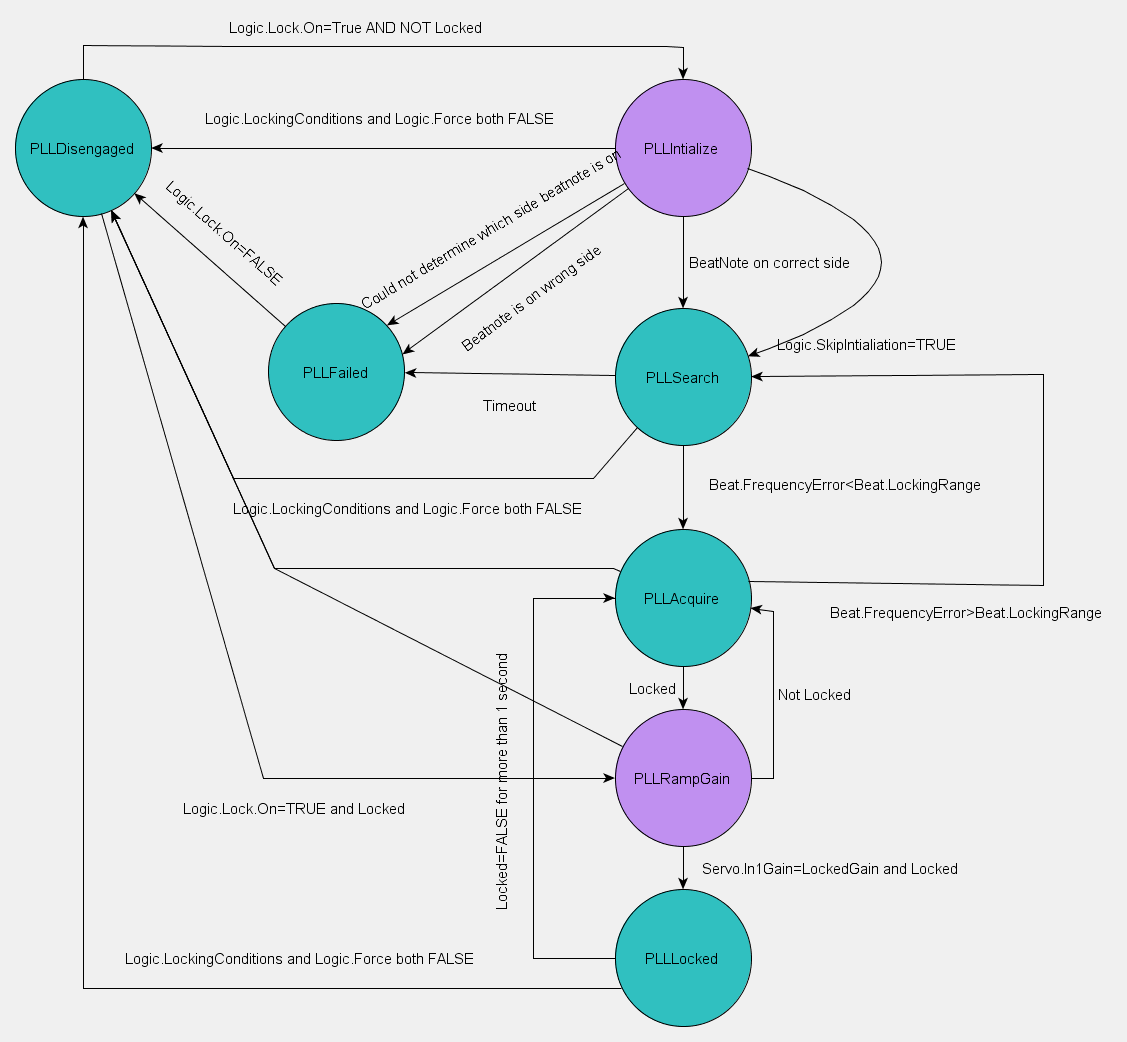 Figure : State diagram for PLL autolocking, transitional states in purple When the autolocker state machine begins running, it either passes to the PLLInitialize state if the pll is unlocked or to the PLLGainRamp state if it is locked.  The user can choose to skip initialization or to initialize the autolocker, in which case it begins by increasing the laser crystal temperature, waiting 30 seconds and determining based on the response of the beat note measured by the frequency comparator if the laser is above or below the PSL in frequency.  If the laser is on the wrong side, or the autolocker cannot determine what side it is on, it goes to the failed state, and the user needs to manually tune the crystal temperature.  Once the temperature is manually tuned the user can disengage the autolocker and re-engage it to begin the locking process.  When the laser is on the correct side, the autolocker passes to the PLLSearch state, and uses the temperature servo with the beat note measured by the frequency comparator as an error signal, with the common mode board feedback to the PZT disengaged.  If the beat note error become less than beat.LockingRange the state machine passes to PLLacquire, or if 20 minutes pass without the beatnote coming into range the autolocker goes to the PLLfailed state.  In the PLLacquire state the common mode board feedsback to the laser PZT with low gain and the temperature servo continues to use the beatnote error as measured by the frequency comparator as an error signal.  If the beat notes goes out of the locking range, the state returns to PLLSearch, if the PLL locks it passes to PLLRampGain.  In PLLRampGain the temperature servo error signal is switched to the PZT feedback, and the input gain of the common mode board is ramped at 1dB per second until it reaches the gain used for locking.  If the PLL is locked at the locking gain for 1 second, the state transitions to PLLLocked,It will stay in the locked state unless the PLL becomes unlocked for more than 1 second, in which case it passes to PLLaquire, or if the locking conditions are no longer met it will pass to disengaged.  2. Example Usage:AlsEndFibrLockFB (	FromCornerPLC1:=RecieveFromCornerPLC1,	FromCornerPLC2:=RecieveFromCornerPLC2,	ALSLaserLocking := Ifo.ALS.End.Fibr.Lock,	ALSLaser:=Ifo.ALS.End.Laser.Head,	Request := Request,	ALSLaserLockingInit := AlsEndFibrLockInit,	FiberTrans:=Ifo.ALS.End.Fibr.Trans.Dc,	FiberRejected:=Ifo.ALS.End.Fibr.Rejected.Dc,	LaserIR:=Ifo.ALS.End.Laser.Ir.Dc,	Demod := Ifo.ALS.End.Fibr_A.Demod,	CommunicationsError:= Ifo.Sys.Communication.Y.Error,	Servo := Ifo.ALS.End.Fibr.Servo);California Institute of TechnologyLIGO Project – MS 18-341200 E. California Blvd.Pasadena, CA 91125Phone (626) 395-2129Fax (626) 304-9834E-mail: info@ligo.caltech.eduMassachusetts Institute of TechnologyLIGO Project – NW22-295185 Albany StCambridge, MA 02139Phone (617) 253-4824Fax (617) 253-7014E-mail: info@ligo.mit.eduLIGO Hanford ObservatoryP.O. Box 159Richland WA 99352Phone 509-372-8106Fax 509-372-8137LIGO Livingston ObservatoryP.O. Box 940Livingston, LA  70754Phone 225-686-3100Fax 225-686-7189LibraryLibraryTitleALSLaserLockingVersion2TwinCAT versionV2.11.0Name spaceAuthorSheila DwyerDescriptionAutolocking for ALS PLL at end station. See following section for more details.Error Code1 — Communications error (lost communication from corner PLC1 or cornerPLC2, or there is an error from the timing system)2  — Reference cavity transmission PD error4 — Reference cavity transmission below the limit (limit set in this autolocker)8 — Fiber launch PD (in the fiber distribution box, internal.DC) error16 — Fiber launch power below the limit (limit set in this autolocker)32 — Fiber trans PD error (the limits are enforced in the DC PD library for the local PDs)64 — Fiber trans PD limits not set, they need to be set correctly128 — Fiber rejected polarization PD error32768 — Fiber rejected PD limits not set256 — % of the fiber light that is in the wrong polarization is too large512 — Power transmitted by fiber in the correct polarization to interfere with ALS laser is too small1024 — ALS Laser IR power PD error65536 — ALS Laser IR power PD limits not set2048 — Phase Frequency Discriminator Error4096 — Beat note power too low8192 — Beat note out of range of frequency comparator131072 — ALS Laser Error262144 — AutoLocker FailedLibrary DependenciesErrorHandler, SaveRestore, ReadADC, WriteDAC, ALSCommunication, ALSStateMachine, DCPower, Demodulator, CommonModeServo, ALSLaserALS Laser Locking TypeTYPE ALSLaserLockingEnum : (PLLDisengaged, PLLInitialize, PLLSearch, PLLAcquire, PLLRampGain, PLLLocked, PLLFailed)END_TYPE;ALS Laser Locking TypeTYPE ALSLaserLockingEnum : (PLLDisengaged, PLLInitialize, PLLSearch, PLLAcquire, PLLRampGain, PLLLocked, PLLFailed)END_TYPE;Type NameALSLaserLockingEnumDescriptionSpecifies the state for the PLLDefinitionENUMElementName: PLLDisengagedDescription: The autolocker is disengagedElementName: PLLInitializeDescription: Initialize the PLL autolockerElementName: PLLSearchDescription: Searching for resonanceElementName: PLLAcquireDescription: PLL lock is acquiredElementName: PLLRampGainDescription: Increase the gain of the PLL Common Mode BoardElementName: PLLLockedDescription: PLL is lockedElementName: PLLFailedDescription: Autolocker has failed to lock the auxiliary laserUser Interface TypeTYPE ALSLaserLockingBeatNoteStruct :STRUCT	RFMin: 				LREAL;	Frequency:			LREAL;	VcoFrequency:			LREAL;	Tolerance:			LREAL;	LockingRange:			LREAL;	Low:				LREAL;	High:				LREAL;	Sign: 				BOOL;	FrequencyError:		LREAL;	SmoothedFrequencyError: 	LREAL;END_STRUCT;END_TYPE;User Interface TypeTYPE ALSLaserLockingBeatNoteStruct :STRUCT	RFMin: 				LREAL;	Frequency:			LREAL;	VcoFrequency:			LREAL;	Tolerance:			LREAL;	LockingRange:			LREAL;	Low:				LREAL;	High:				LREAL;	Sign: 				BOOL;	FrequencyError:		LREAL;	SmoothedFrequencyError: 	LREAL;END_STRUCT;END_TYPE;Type NameALSLaserLockingBeatNoteStructDescriptionStructure used in the user interface type to control the autolocker DefinitionSTRUCTOutput TagName: RFMinType: LREALDescription:  Beat note thresholdOutput TagName: FrequencyType: LREALDescription: Beat note frequencyOutput TagName: VcoFrequencyType: LREALDescription: VCO frequencyOutput TagName: ToleranceType: LREALDescription: Beat note frequency toleranceOutput TagName: LockingRangeType: LREALDescription: Frequency range for lockingOutput TagName: LowType: LREALDescription: Low cut-off for acquisition Output TagName: HighType: LREALDescription: High cut-off for acquisition Input TagName: SignType: BOOLDescription: Sign of laser frequencyInput TagName: FrequencyErrorType: LREALDescription:  Frequency error of beat noteInput TagName: SmoothedFrequencyErrorType: LREALDescription: Frequency error of beat note smoothedUser Interface TypeTYPE ALSLaserLockingFiberStruct :STRUCT	LaunchLim: 			LREAL;	PolarizationPercent:		LREAL;	PolLim:				LREAL = 30;	TransRightPol:			LREAL;	TransRightPolLim:		LREAL;END_STRUCT;END_TYPE;User Interface TypeTYPE ALSLaserLockingFiberStruct :STRUCT	LaunchLim: 			LREAL;	PolarizationPercent:		LREAL;	PolLim:				LREAL = 30;	TransRightPol:			LREAL;	TransRightPolLim:		LREAL;END_STRUCT;END_TYPE;Type NameALSLaserLockingFiberStructDescriptionStructure used in the user interface type to control the fiber DefinitionSTRUCTInput TagName: LaunchLimType: LREALDescription:  Lower limit for launched fiber powerInput TagName: PolarizationPercentType: LREALDescription: Fiber trans in the wrong polarizationInput TagName: PolLimType: LREALDescription:  Limit for wrong polarization lightOutput TagName: TransRightPolType: LREALDescription: Fiber trans power in right polarizationInput TagName: TransRightPolLimType: LREALDescription:  Fiber trans power in right polarization limitUser Interface TypeTYPE ALSLaserLockingLogicStruct :STRUCT	Conditions: 			BOOL;	Enable:				BOOL;	Force:				BOOL;	On:				BOOL;	TemperatureForce:		BOOL;	TemperatureOn:		BOOL;	Polarity: 			BOOL;	SkipInitialization:		BOOL;END_STRUCT;END_TYPE;User Interface TypeTYPE ALSLaserLockingLogicStruct :STRUCT	Conditions: 			BOOL;	Enable:				BOOL;	Force:				BOOL;	On:				BOOL;	TemperatureForce:		BOOL;	TemperatureOn:		BOOL;	Polarity: 			BOOL;	SkipInitialization:		BOOL;END_STRUCT;END_TYPE;Type NameALSLaserLockingLogicStructDescriptionStructure used in the user interface type to control the laser locking logic DefinitionSTRUCTOutput TagName: ConditionsType: BOOLDescription:  Pre-conditions for lockingInput TagName:  EnableType: BOOLDescription:  Enable autolockerInput TagName: ForceType: BOOLDescription:  Force autolocker on even if conditions are not metInput TagName: OnType: BOOLDescription:  Autolocker onInput TagName:  TemperatureForceType: BOOLDescription:  Force autolocker on despite temperatureInput TagName: TemperatureOnType: BOOLDescription:  Slow servo onOutput TagName: PolarityType: BOOLDescription:  Polarity for ALS Laser PLLInput TagName: SkipInitializationType: BOOLDescription:  Check laser on right sizeUser Interface TypeTYPE ALSLaserLockingStruct :STRUCT	Error: 				ErrorStruct;	State:				ALSLaserLockingEnum;	RefCavTransLim:		LREAL;	Fiber:				ALSLaserLockingFIberStruct;	Beat:				ALSLaserLockingBeatNoteStruct;	Logic:				ALSLaserLockingLogicStruct;	TemperatureControls: 		TemperatureControlsStruct;	LockLosses:			INT;	ResetLockLosses:		BOOL;END_STRUCT;END_TYPE;User Interface TypeTYPE ALSLaserLockingStruct :STRUCT	Error: 				ErrorStruct;	State:				ALSLaserLockingEnum;	RefCavTransLim:		LREAL;	Fiber:				ALSLaserLockingFIberStruct;	Beat:				ALSLaserLockingBeatNoteStruct;	Logic:				ALSLaserLockingLogicStruct;	TemperatureControls: 		TemperatureControlsStruct;	LockLosses:			INT;	ResetLockLosses:		BOOL;END_STRUCT;END_TYPE;Type NameALSLaserLockingStructDescriptionStructure used in the user interface type to control the laser lockingDefinitionSTRUCTInput/Output TagName: ErrorType: ErrorStructDescription:  Calls error handlerInput/Output TagName: StateType: ALSLaserLockingEnumDescription:  Autolocker stateInput/Output TagName: RefCavTransLimType: LREALDescription:  Lower limit for reference cavity transmissionInput/Output TagName: FiberType: ALSLaserLockingFiberStructDescription:  Structure of limits and calculations for fiber transmissionInput/Output TagName: BeatType: ALSLaserLockingBeatNoteStructDescription:  Structure for achieving a beat noteInput/Output TagName: LogicType: ALSLaserLockingLogicStructDescription:  Structure for logic behind autolockerInput/Output TagName: TemperatureControlsType: TemperatureControlsStructDescription:  Temperature controls structureOutput TagName: LockLossesType: INTDescription:  Counts the number of times lock has been lostInput TagName: ResetLockLossesType: BOOLDescription:  Resets the lock loss counterUser Interface TypeTYPE TemperatureControlsStruct :STRUCT	On: 			BOOL;	Enabled:		BOOL;	Run:			BOOL;	Reset:			BOOL;	Low:			LREAL;	High:			LREAL;	Range: 			BOOL;	Ugf:			LREAL;	Pf:			LREAL;	Polarity:		BOOL;	ErrorSignal:		TemperatureErrorSignalEnum;END_STRUCT;END_TYPE;User Interface TypeTYPE TemperatureControlsStruct :STRUCT	On: 			BOOL;	Enabled:		BOOL;	Run:			BOOL;	Reset:			BOOL;	Low:			LREAL;	High:			LREAL;	Range: 			BOOL;	Ugf:			LREAL;	Pf:			LREAL;	Polarity:		BOOL;	ErrorSignal:		TemperatureErrorSignalEnum;END_STRUCT;END_TYPE;Type NameTemperatureControlsStructDescriptionStructure used in the user interface type to control the laser temperatureDefinitionSTRUCTInput TagName: OnType: BOOLDescription:  On/off buttonInput TagName: EnabledType: BOOLDescription:  Controls enabled button Output TagName: RunType: BOOLDescription:  Temperature feedback runningInput TagName: ResetType: BOOLDescription:  Reset the integratorInput TagName: LowType: LREALDescription: Low control value in HzInput TagName: HighType: LREALDescription:  High control value in HzInput TagName: RangeType: BOOLDescription:  Controls range exceededOutput TagName: UgfType: LREALDescription:  Unity gain frequency in HzOutput TagName: PfType: LREALDescription:  Knee of proportional gain in HzOutput TagName: PolarityType: BOOLDescription:  Polarity of slow feedbackInput/Output TagName: ErrorSignalType: TemerpatureErrorSignalEnumDescription:  Error signal for temperature feedbackALS Laser Locking TypeTYPE TemperatureErrorSignalEnum : (PZTfrequency, BeatNoteError, SplitMon)END_TYPE;ALS Laser Locking TypeTYPE TemperatureErrorSignalEnum : (PZTfrequency, BeatNoteError, SplitMon)END_TYPE;Type NameTemperatureErrorSignalEnumDescriptionAllows the user to specify what to use as an error signal for the temperature feedback DefinitionENUMElementName: PZTFrequencyDescription: Laser PZT actuationElementName: BeatNoteErrorDescription: Difference between the beat neat and half the VCO frequencyElementName: SplitMonDescription: Split mon of the common mode board which can be used when fast feedback is engagedFunction BlockTYPE ALSLaserLockingFB :VAR_INPUT	Request: 			SaveRestoreEnum;	Demod:				DemodulatorLscStruct;	FromCornerPLC2:		CornerPLC2toEndStruct;	FromCornerPLC1:		CornerPLC1toEndStruct;	FiberTrans:			DCPowerStruct;	FiberRejected:			DCPowerStruct;	LaserIR: 			DCPowerStruct;	Fibr_A:				DCPowerStruct;	PDHServo:			CommonModeStruct;END_VAR;VAR_IN_OUT	ALSLaser:			ALSLaserStruct;	ALSLaserLockingInit:		ALSLaserLockingStruct;	ALSLaserLocking:		ALSLaserLockingStruct;	Servo:				CommonModeStruct;END_VAR;END_TYPE;Function BlockTYPE ALSLaserLockingFB :VAR_INPUT	Request: 			SaveRestoreEnum;	Demod:				DemodulatorLscStruct;	FromCornerPLC2:		CornerPLC2toEndStruct;	FromCornerPLC1:		CornerPLC1toEndStruct;	FiberTrans:			DCPowerStruct;	FiberRejected:			DCPowerStruct;	LaserIR: 			DCPowerStruct;	Fibr_A:				DCPowerStruct;	PDHServo:			CommonModeStruct;END_VAR;VAR_IN_OUT	ALSLaser:			ALSLaserStruct;	ALSLaserLockingInit:		ALSLaserLockingStruct;	ALSLaserLocking:		ALSLaserLockingStruct;	Servo:				CommonModeStruct;END_VAR;END_TYPE;Type NameALSLaserLockingFBDescriptionFunction block for the autolockerDefinitionFunction BlockInput ArgumentName: RequestType: SaveRestoreEnumDescription:  Request save/restore/safemood or noopInput ArgumentName: DemodType: DemodulatorLscStructDescription: User interfce structureInput ArgumentName: FromCornerPLC2Type: CornerPLC2toEndStructDescription: Communication between corner PLC2 and end stationInput ArgumentName: FromCornerPLC1Type: CornerPLC2toEndStructDescription: Communication between corner PLC1 and end stationInput ArgumentName: FiberTransType: DCPowerStructDescription: PD monitoring total fiber transmission powerInput ArgumentName: FiberRejectedType: DCPower StructDescription: PD monitoring total fiber rejected powerInput ArgumentName: LaserIRType: DCPowerStructDescription: PD monitoring the ALS laser power in IR pathInput ArgumentName: Fibr_AType: DCPowerStructDescription: DC output of broad band PDInput ArgumentName: PDHServoType: CommonModeStructDescription: User interface structureIn/Out ArgumentName: ALSLaserType: ALSlaserStructDescription: User interface structureIn/Out ArgumentName: ALSLaserLockingInitType: AlsLaserLockingStructDescription: Save/restore variable in persistent memoryIn/Out ArgumentName: ALSLaserLockingType: ALSLaserLockingStructDescription: User interface structureIn/Out ArgumentName: ServoType: CommonModeStructDescription: User interface structureFunction BlockTYPE LockingConidtionsFB :VAR_INPUT	CommunicationsError: 		ErrorStruct;	Demod:				DemodulatorLscStruct;	FromCornerPLC2:		CornerPLC2toEndStruct;	FiberTrans:			DCPowerStruct;	FiberRejected:			DCPowerStruct;	LaserIR: 			DCPowerStruct;	Fibr_A:				DCPowerStruct;	Servo:				CommonModeStruct;	Laser:				ALSLaserStruct;END_VAR;VAR_IN_OUT	ErrorHandler:			ErrorHandlerFB;	ALSLaserLocking:		ALSLaserLockingStruct;END_VAR;END_TYPE;Function BlockTYPE LockingConidtionsFB :VAR_INPUT	CommunicationsError: 		ErrorStruct;	Demod:				DemodulatorLscStruct;	FromCornerPLC2:		CornerPLC2toEndStruct;	FiberTrans:			DCPowerStruct;	FiberRejected:			DCPowerStruct;	LaserIR: 			DCPowerStruct;	Fibr_A:				DCPowerStruct;	Servo:				CommonModeStruct;	Laser:				ALSLaserStruct;END_VAR;VAR_IN_OUT	ErrorHandler:			ErrorHandlerFB;	ALSLaserLocking:		ALSLaserLockingStruct;END_VAR;END_TYPE;Type NameLockingConditionsFBDescriptionFunction block for the conditions of the autolockerDefinitionFunction BlockInput ArgumentName: CommunicationsErrorType: ErrorStructDescription:  Checks for a communications errorInput ArgumentName: DemodType: DemodulatorLscStructDescription: User interface structureInput ArgumentName: FromCornerPLC2Type: CornerPLC2toEndStructDescription: Communication between corner PLC2 and end stationInput ArgumentName: FiberTransType: DCPowerStructDescription: PD monitoring total fiber transmission powerInput ArgumentName: FiberRejectedType: DCPower StructDescription: PD monitoring total fiber rejected powerInput ArgumentName: LaserIRType: DCPowerStructDescription: PD monitoring the ALS laser power in IR pathInput ArgumentName: Fibr_AType: DCPowerStructDescription: DC output of broad band PDInput ArgumentName: ServoType: CommonModeStructDescription: User interace structureInput ArgumentName: LaserType: ALSlaserStructDescription: User interface structureIn/Out ArgumentName: ALSLaserLockingType: ALSLaserLockingStructDescription: User interface structureIn/Out ArgumentName: ErrorHandlerType: ErrorHandlerFBDescription: Calls error handler FBFunction BlockTYPE PfLoopFB :VAR_INPUT	Input: 			LREAL;	Auto:			BOOL;	Polarity:		BOOL;END_VAR;VAR_IN_OUT	Reset:			BOOL;	Ratio:			LREAL;	PropConst:		LREAL;	IntConst:		LREAL;END_VAR;VAR_OUTPUT	Output:			LREAL;	Error:			BOOL;	Message:		STRING:END_VAR;END_TYPE;Function BlockTYPE PfLoopFB :VAR_INPUT	Input: 			LREAL;	Auto:			BOOL;	Polarity:		BOOL;END_VAR;VAR_IN_OUT	Reset:			BOOL;	Ratio:			LREAL;	PropConst:		LREAL;	IntConst:		LREAL;END_VAR;VAR_OUTPUT	Output:			LREAL;	Error:			BOOL;	Message:		STRING:END_VAR;END_TYPE;Type NamePFLoopFBDescriptionThis object represents a simple PI LoopDefinitionFunction BlockInput ArgumentName: InputType: LREALDescription:  Main input variableInput ArgumentName: AutoType: BOOLDescription: Default values flagInput ArgumentName: PolarityType: BOOLDescription:  Polarity flafIn/out ArgumentName: ResetType: BOOLDescription:  Reset flagIn/out ArgumentName: RatioType: LREALDescription:  Manual entry for P/I mixing ratioIn/out ArgumentName: PropConstType: LREALDescription:  Manual entry for proportionality constantIn/out ArgumentName: IntConstType: LREALDescription:  Manual entry for integration constantOutput ArgumentName: OutputType: LREALDescription:  Main output variableOutput ArgumentName: ErrorType: BOOLDescription:  Error flagOutput ArgumentName: MessageType: STRINGDescription:  Information message outFunction BlockTYPE TemperatureControlsFB :VAR_INPUT	Request: 			SaveRestoreEnum;	FromCornerPLC1:		CornerPLC1toEndStruct;	Servo:				CommonModeStruct;END_VAR;VAR_IN_OUT	ALSLaser:			ALSLaserStruct;	ALSLaserLocking:		ALSLaserLockingStruct;END_VAR;END_TYPE;Function BlockTYPE TemperatureControlsFB :VAR_INPUT	Request: 			SaveRestoreEnum;	FromCornerPLC1:		CornerPLC1toEndStruct;	Servo:				CommonModeStruct;END_VAR;VAR_IN_OUT	ALSLaser:			ALSLaserStruct;	ALSLaserLocking:		ALSLaserLockingStruct;END_VAR;END_TYPE;Type NameTemperatureControlsFBDescriptionFunction block for temperature readbackDefinitionFunction BlockInput ArgumentName: RequestType: SaveRestoreEnumDescription:  Request save/restore/safemood or noopInput ArgumentName: FromCornerPLC1Type: CornerPLC1toEndStructDescription:  Communication from corner PLC1 to end stationInput ArgumentName: ServoType: CommonModeStructDescription:  User interface typeIn/out ArgumentName: ALSLaserType: ALSLaserStructDescription:  User interface typeIn/out ArgumentName: ALSLaserLockingType: ALSLaserLockingStructDescription:  User interface type